Методическое сопровождение Уровень I. Простая презентационная техника ActivInspire                    Автор:   Терехова Лариса Николаевна                                    учитель английского языка                                    МБОУ СОШ с. Стегаловка                                     Долгоруковский район                                    Липецкая область                  Краткое описание ресурсаСпецфайл программы ActivInspire с расширением. flipchart. «Инструмент Камера в программе ActivInspire» «Устройство записи области экрана. Видеоподсказка в AI».Использованные ресурсы1. Минченко Т.Ю. _Основы ActivInspire_МK_ A&S_Часть V  2. Садртдинова Е.Н. III Мастер-класс «Activ&Smart» - Часть V№Страницы флипчарта              Описание1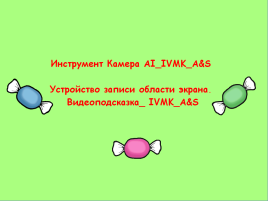 Титульная страницаНазвание работы, данные автора, УМК (текстовые объекты и изображения заблокированы). Использовался инструмент Текст и его свойства: размер, цвет. Фон выполнен с помощью инструмента Заливка.Выделила Конфету – Обозреватель действий – Скрытый – действие назначено на целевой объект (текст) – Применить изменения.2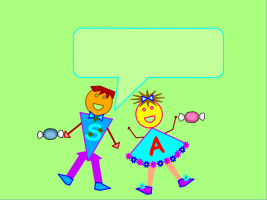 Фрагмент учебного материалаСозданные мной пиктограммы (в ходе выполнения практической работы №2), изображающие девочку и мальчика, помогают детям изучать английский язык.Подводя курсор к конфетам, узнаем имена детей: Ann и Sam.(Обозреватель свойств – Метка – Поведение Подсказка)Выделила Пиктограммы – Обозреватель действий – Скрытый – действие назначено на целевой объект (текст: Sam – рассказ о себе, Ann – название темы урока) – Применить изменения.Все объекты заблокированы.3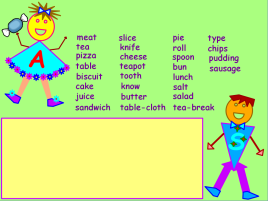 Фрагмент учебного материалаAnn и Sam дают задание. Выделила Пиктограммы – Обозреватель действий – Скрытый – действие назначено на целевой объект (текст) – Применить изменения.Правильность выполнения проверяем, нажав на Конфету.Разместила слова в прямоугольнике, изменив его цвет. Сделала снимок.Инструменты – Камера – Снимок области –  Мои ресурсы – Рабочий стол – Сохранить.Вставить – Ссылка – Файл – Существующий объект (Конфета) – Сохранить файл во флипчарте. Все объекты (кроме слов, которые дети перетаскивают в прямоугольник, выполненный с помощью инструмента Фигура) заблокированы. 4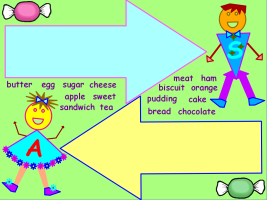 Фрагмент учебного материалаAnn и Sam дают задание. Выделила Пиктограммы – Обозреватель действий – Скрытый – действие назначено на целевой объект (текст) – Применить изменения.Дети перетаскивают слова (не заблокированы) в стрелочки (выполненные с помощью инструмента Фигура). Остальные объекты заблокированы.Правильность выполнения проверяем, нажав на Конфеты.Написала на странице флипчарта правильные ответы. Сделала снимки.Инструменты – Камера – Снимок области –  Мои ресурсы – Рабочий стол – Сохранить.Вставить – Ссылка – Файл – Существующий объект (Конфеты) – Сохранить файл во флипчарте.5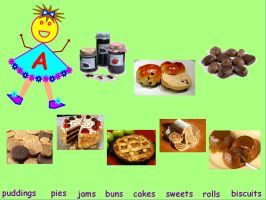 Фрагмент учебного материалаAnn задает вопрос. Выделила Пиктограмму – Обозреватель действий – Скрытый – действие назначено на целевой объект (текст) – Применить изменения.Дети сопоставляют слова с картинками. Правильность выполнения проверяем, нажав на картинку «Шоколадные конфеты».К картинкам подобрала соответствующие слова на странице флипчарта. Сделала снимок.Инструменты – Камера – Снимок области –  Мои ресурсы – Рабочий стол – Сохранить.Вставить – Ссылка – Файл – Существующий объект (Шоколадные конфеты) – Сохранить файл во флипчарте.Все изображения и текст задания  заблокированы.6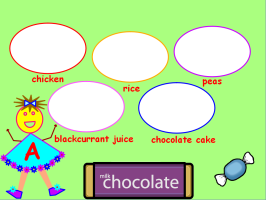 Фрагмент учебного материалаAnn дает задание сопоставить картинки со словами.Выделила Пиктограмму – Обозреватель действий – Скрытый – действие назначено на целевой объект (текст) – Применить изменения.Дети вытаскивают картинки (не заблокированные), сложенные стопкой и спрятанные под Milk chocolate (картинка заблокирована) и перетаскивают в кружочки  (выполненные с помощью инструмента Фигура и заблокированные).Правильность выполнения проверяем, нажав на Конфету, под которой прячется Видеоподсказка.Инструменты – Дополнительные инструменты – Устройство записи экрана –  Устройство записи области экрана.Просмотр – Настроить – Настройки – Записи – Частота кадров съемки 2-3 – Поставить галочки: Быстрая съемка, Съемка указателя мыши, Отключить аппаратное ускорение во время записи.Выбираем устройство записи области экрана.Нажимаем Запустить устройство записи.Появляется Панель записи экрана. Нажимаем красную кнопку. Видеофильм сохраняется в формате .avi.Вставить – Ссылка – Файл – Существующий объект (Конфета) – Сохранить файл во флипчарте.7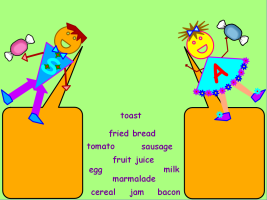 Фрагмент учебного материалаAnn и Sam дают задание. Выделила Пиктограммы – Обозреватель действий – Скрытый – действие назначено на целевой объект (текст) – Применить изменения.Правильность выполнения проверяем, нажав на Конфеты.Разместила картинки (Красная конфета: Инструменты – Камера – Снимок по точкам –  Мои ресурсы – Рабочий стол – Сохранить в формате .png.)  в прямоугольнике. Сделала снимок.Инструменты – Камера – Снимок области –  Мои ресурсы – Рабочий стол – Сохранить.Вставить – Ссылка – Файл – Существующий объект (Конфеты) – Сохранить файл во флипчарте. Все объекты (кроме слов, которые дети перетаскивают в Облачко с текстом, выполненное с помощью инструмента Фигура и продублированное) заблокированы.8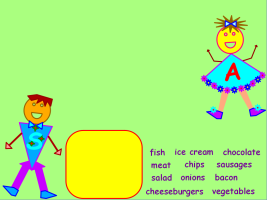 Фрагмент учебного материала Sam дает задание. Выделила Пиктограмму – Обозреватель действий – Скрытый – действие назначено на целевой объект (текст) – Применить изменения.Правильность выполнения проверяем, передвигая Ann влево. Ann и прямоугольник с правильным ответом сгруппированы.9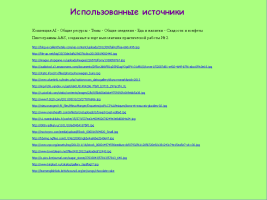 Использованные ресурсы